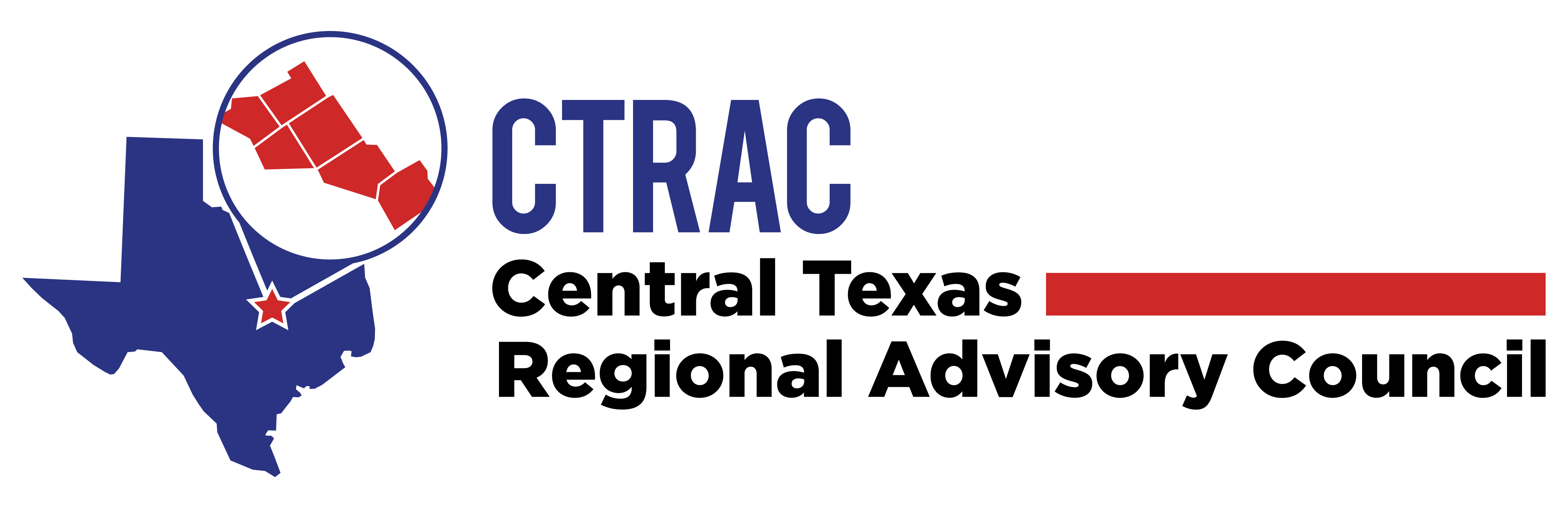  EMS Operations CommitteeTuesday, December 5, 2023 @ 1300TEAMSMeeting MinutesAttendance – Licensed EMS			Attendance – All OthersAcadian – Elizabeth Hicks, Michael Crawford	Christina Secrist, AHCTAirEvac - Lee Ann Briley				DeShon Williams, Belton Fire Corps AirLift Texas -  					Heather Sieracki, BSW- TempleAMR – Milam – Byron Sedlacek			Celeste Hinricks, BSW - TempleBelton EMS –	Byron Sedlacek			Debbie Miller, BSW - TempleBSW EMS – Filicia Whitesell				Fred ReedCareFlite Air						Jason Sanford, Bell County Public HealthCity Ambulance – Mark Koscielski			Wesley Gilbreath, Belton FireCSI Aviation –						Charles Young, Little River/Bartlett FROsCopperas Cove Fire – Gary Young			Laura Metcalf, AHRBCoryell Health EMS –	Daniel Lay			Heidi Lavka, CRDAMCHamilton EMS – Tim Thompson			Ashley Kopech, BSW - TempleHarker Heights Fire – Aaron DunnamFt Cavazos EMS –Killeen Fire – Joel Secrist				StaffPHI – Dylan Newsom					Christine Reeves, RAC Director	Temple EMS – Byron Sedlacek			Call to Order and Introductions – Ms. Hicks, Committee Chair, called the meeting to order at 1310.Approval of the Previous Meeting Minutes – Mr. Lay motioned to approve the August 31st meeting minutes as presented.  Chief G Young seconded the motion.  Motion carried.  Mr. Lay motioned to approve the October 11th meeting minutes as presented.  Mr. Thompson seconded the motion.  Motion carried.Emergency Healthcare System Items – Ms. Hicks stated that it was reported to her that facilities do not seem to be receiving complete run sheets.  She noted that even with login credentials it was difficult.  Ms. Lavka and Ms. Metcalf stated that they were having the same issues especially with ESO.  After they reported their issues, Ms. Reeves stated that she was working with ESO on several items and would be happy to tackle this one also.Action and/or Discussion on the following items:Recommendations from Other Committees/Workgroups – Ms. Hicks reported that the Stroke Committee requested that if a stroke patient being transferred to BSW – Temple that two IVs, transfers with alteplase/TNKase should have neuro checks every 10 minutes, and Stroke EMS CE is scheduled for May 21st at the COG unless someone is willing to host it.  Chief G Young volunteered Copperas Cove Fire but all day on May 21st wouldn’t work.  Ms. Reeves noted that the Trauma Committee was interested in providing education also.  Ms. Reeves will reach out after the first of the year and work on it.Elect Vice Chair – Ms. Hicks reminded the committee that a Vice Chair was not elected last time.  Some discussion ensued.  Ms. Briley motioned to elect Mr. Dunnam with Harker heights Fire.  Mr. Gilbreath seconded the motion.  Motion carried and Mr. Dunnam accepted the appointment.EMResource® Notifications – Ms. Hicks reported on the recent cyber concern at Seton.  It showed that most people do not have a login who should and/or receive notifications.  Ms. Reeves will be setting up TEAMS times to train on EMResource® and noted she is available to come out to member locations as well.  It was noted that notifications could be set up without giving someone login credentials.  Ms. Reeves can assist with that as well.EMS/County Funding Formula & Regional Projects – Ms. Hicks requested that this item be postponed because she had some concerns about the County allocations.  She volunteered to develop a presentation for action in January.  The group agreed.SB8 Funding Update – Ms. Reeves provided a complete rundown of numbers, including the status of the EMT-B course.  EMS Performance Improvement – Ms. Reeves noted that EMS regional PI would start on 1.1.2024.Texas CARES Registry – Ms. Reeves noted that STRAC would be hosted/running TxCARES effective 1.1.2024.  There is a fee associated with it but that was not available at the time of this meeting.  Pulsara Updates EMS Providers – Chief G. Young reported that they were still not active.  AMR is in process. City Ambulance is waiting for Mr. Corey  Ricketson to contact him.Board Elections – Ms. Hicks reported that elections would take place at General Assembly following this meeting.Bylaws Revision - Ms. Hicks reported that elections would take place at General Assembly following this meeting.Emergency Healthcare System Plan – Ms. Hicks noted that with the delay in rules, the Board opted to go ahead and update it.Training OpportunitiesStroke Continuing Education – Ms. Hicks remarked that EMS is not utilizing this training.  Some discussion ensued.  No action taken.Perinatal PASD EMS Training – Ms. Reeves reported that the RAC will begin scheduling education after the first of the year.Pediatric Initiatives – no update currently.EMS Transport of Pediatric Patients EMS-C Pediatric Readiness ProgramEMS-C Pediatric Readiness SurveyRAC Rule, Criterion, and Assessment Review & Discussion – Ms. Reeves noted the rule was postponed again, anticipated open comment period is 1/19.  All comments must be in writing. Remarks can be submitted individually, or we can submit all comments as the RAC.Air Medical – Nothing noted.Open Forum – Ms. Reeves will be setting up a meeting for Regional Outreach Collaborative in January.  Had trouble finding a sharing program that everyone is allowed to use.  .GETAC summary in separate email. Pedi EMS stroke algorithm is being discussed but no action.  I just received the information myself.  Our RAC stroke group has not reviewed yet either.If anyone is interested is participating on our Regional Child Passenger Safety Task Force let Ms. Reeves know.HB 624 rollout – email to VFDs that are not FROs in our 6 counties.  Need help collecting those contacts.  Would like to mail letter and attend county meetings but I have only been able to set those up in Milam and Coryell so far when discussing the RAC.Next Meeting – March 27th at Central Texas COGAdjourn – Adjourned at 1435._________________________________Ms. Elizabeth Hicks, Chair